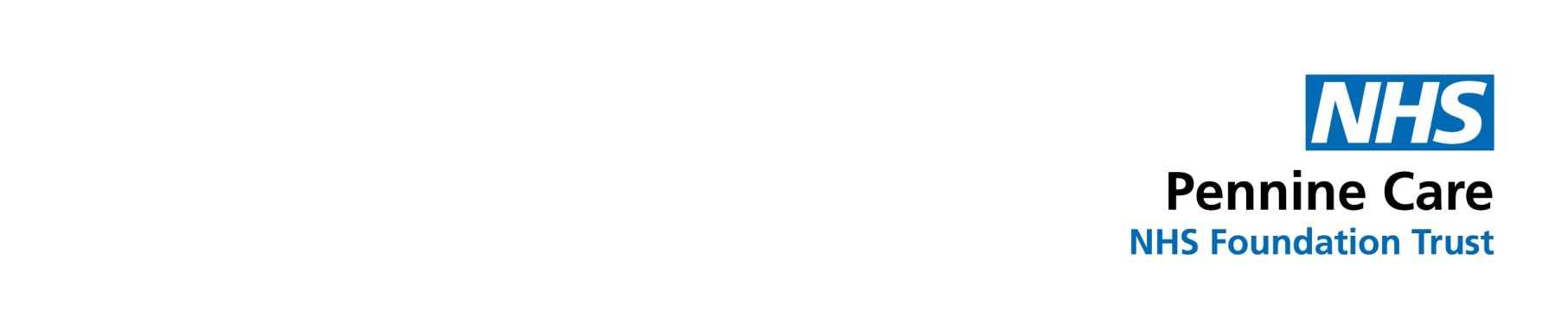 Supporting your wellbeing pack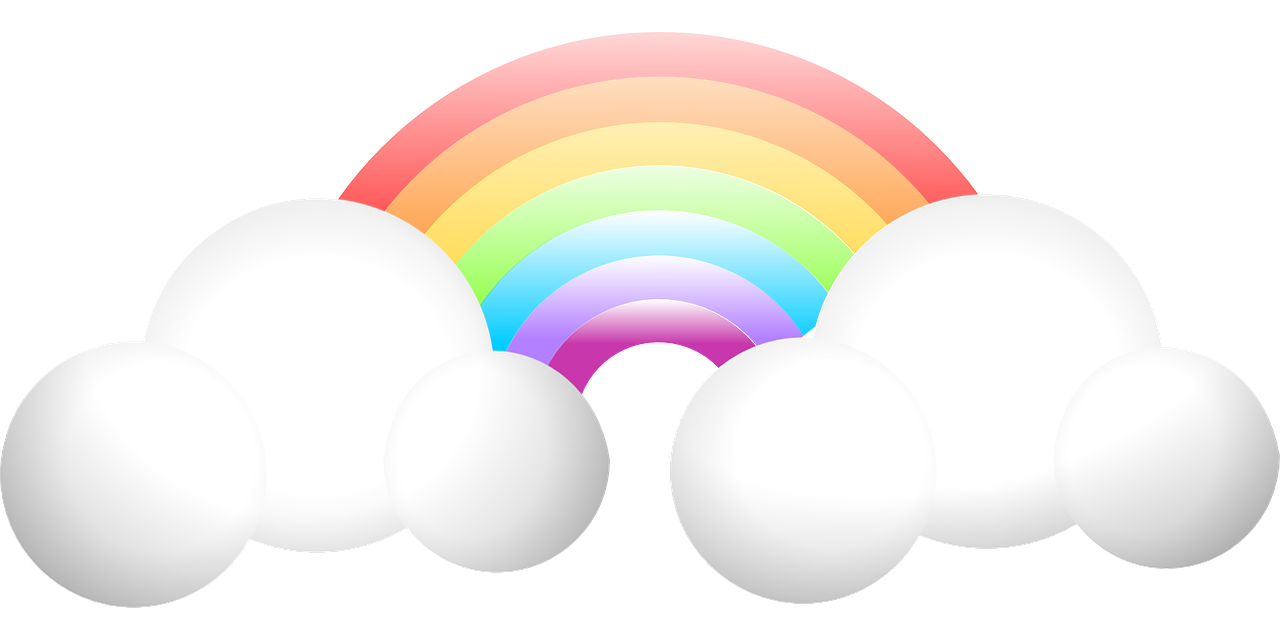 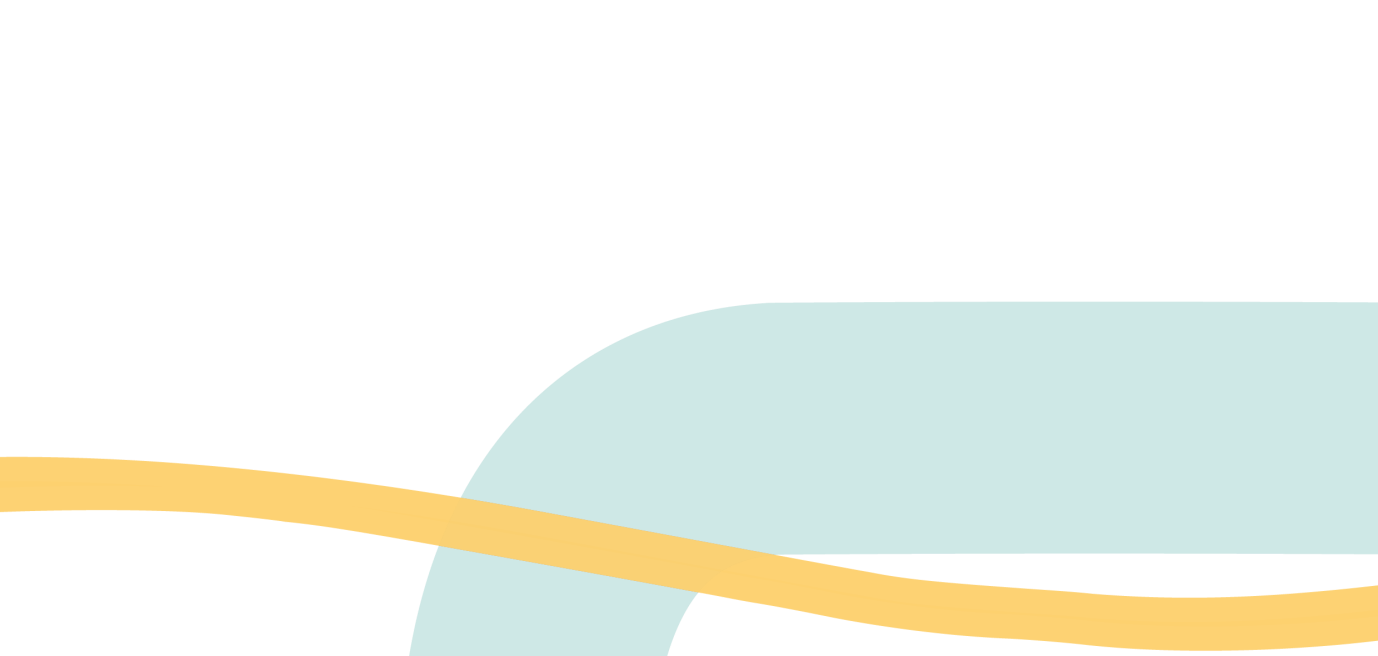 Name………………………….Taking care of your wellbeingWe have developed this pack to help you manage your wellbeing. It includes strategies and techniques which you might find helpful at this time.It is normal to feel unsettled when big changes happen. You might be feeling worried about coronavirus and how it could affect you. You might be feeling frustrated or scared because of the changes being made and the impact this is having on all our lives. These are all natural reactions. This pack should be an addition to support from staff. If you need more help or you want to talk to someone, please speak to a member of staff. 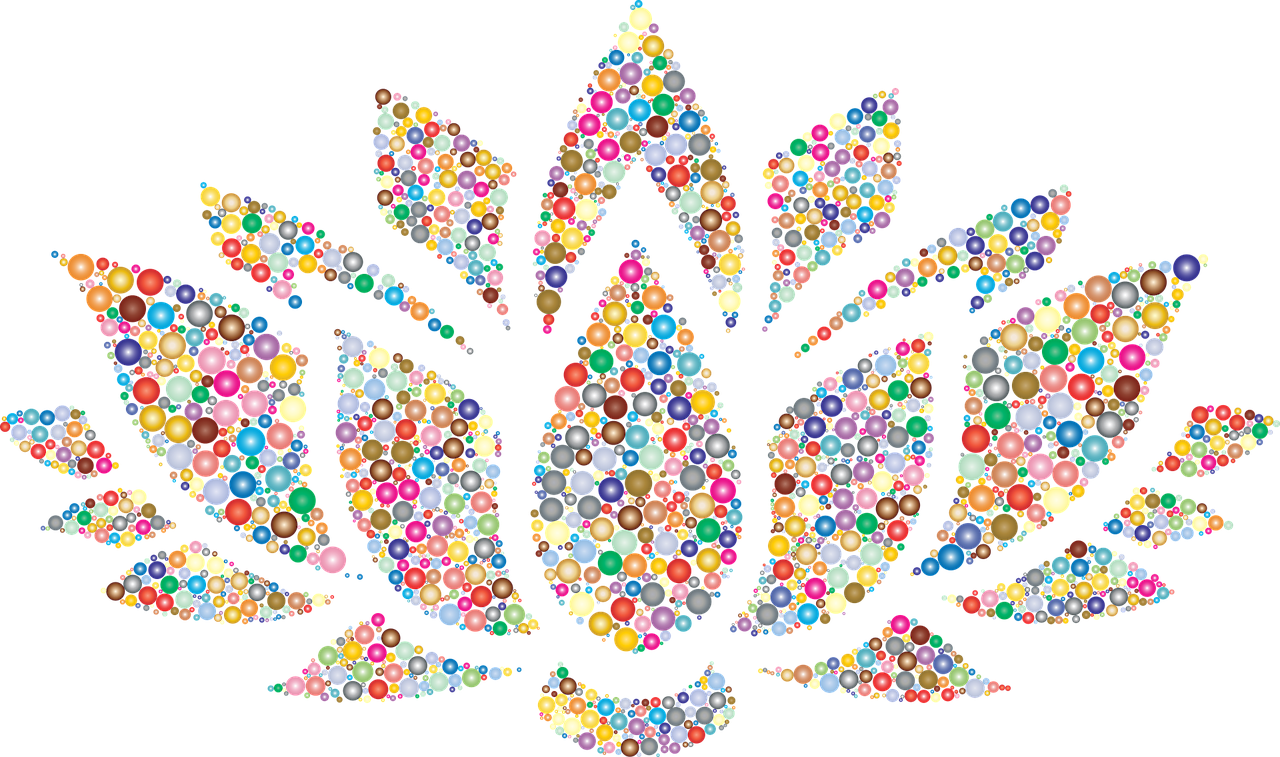 ContentsTaking positive steps to wellbeing	4Coping calendar	5Activity planner 	6Positive affirmations	8Managing worry	9Mindfulness practice	11Mindful breathing	12The body scan	13Mindful walking	14Compassion focused imagery	15Letting go of difficult emotions through Mindfulness	165-4-3-2-1…Grounding	17Self-Soothe	18Apps for mental health and wellbeing	19Free guided mindfulness scripts	21Pulling it all together – What works for you?	22Further help and acknowledgements	23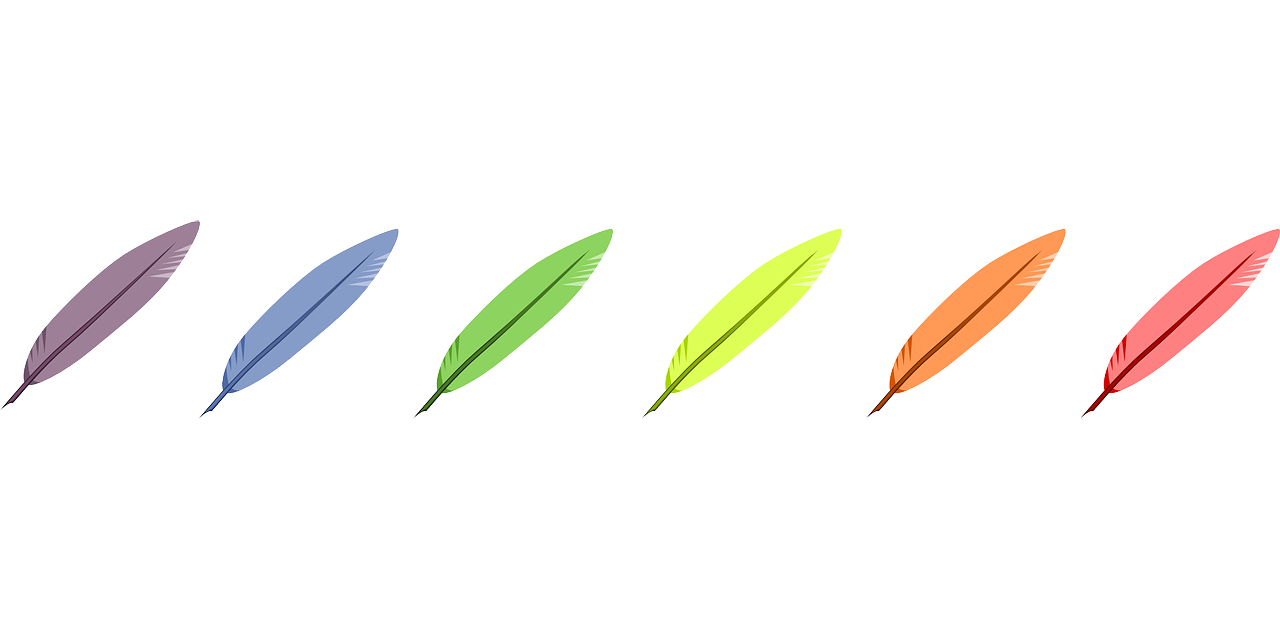 Taking positive steps to wellbeingIt is important to find ways to keep yourself busy with activities that help you feel good about yourself. Focus on what you can do and plan in activities for each day. Have a look a list below for ideas.What other activities could you plan in each day? ………………………………………………………………………………………………………………………………………………………………………………………………………………………………………………………………………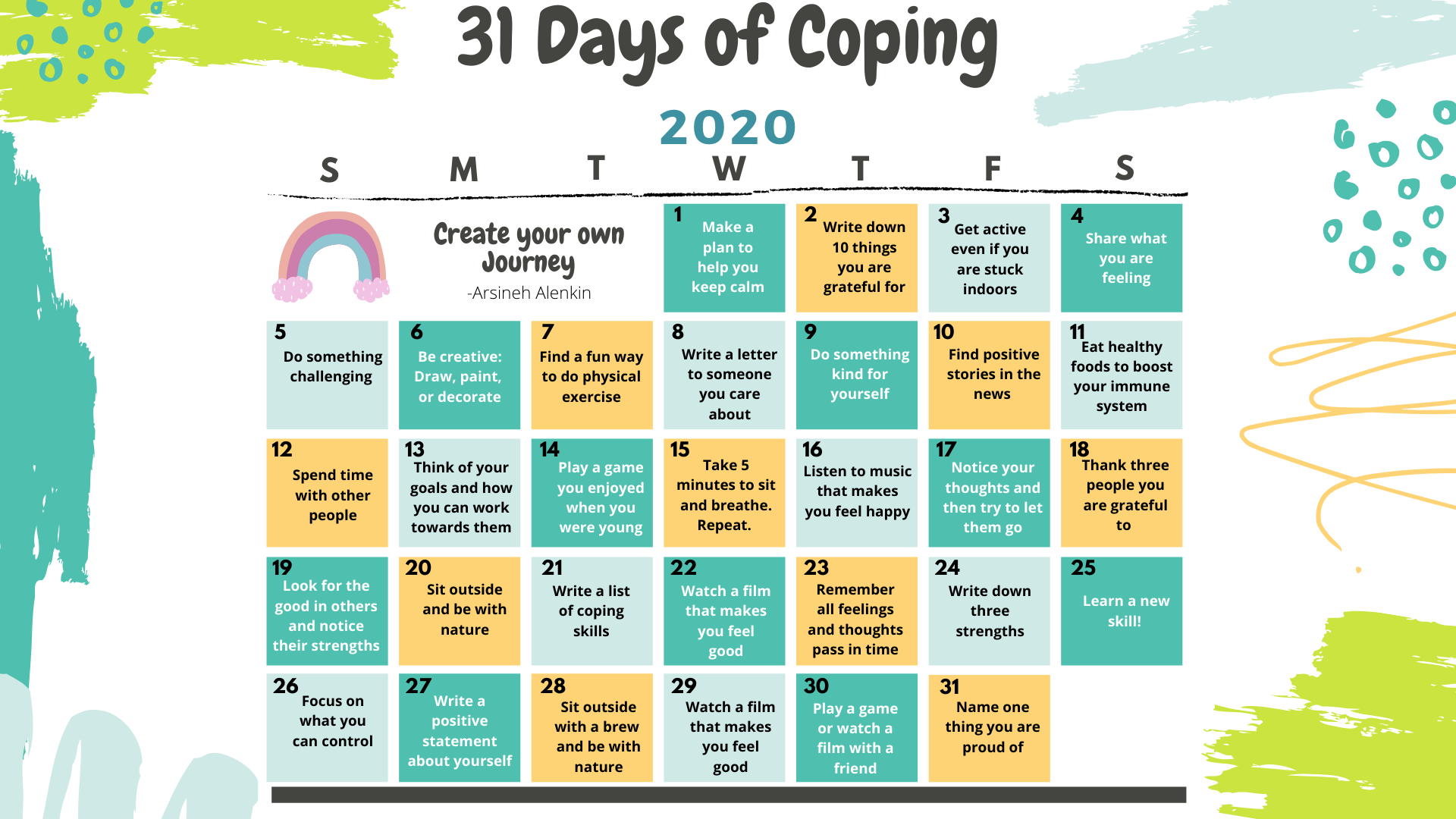 Activity planningNow that you have thought of a few ideas to keep busy, try to make a plan for the week ahead. Try to plan activities throughout the day and break tasks down into smaller chunks. 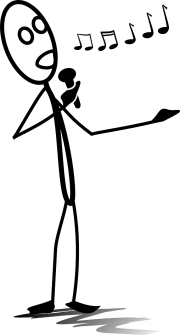 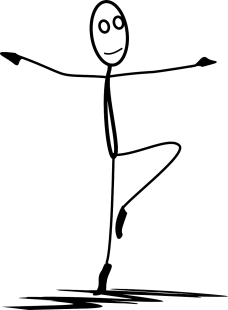 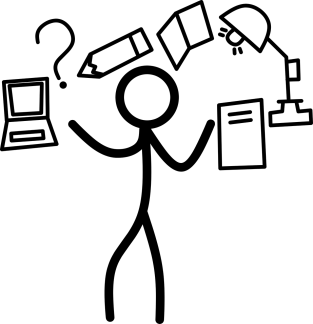 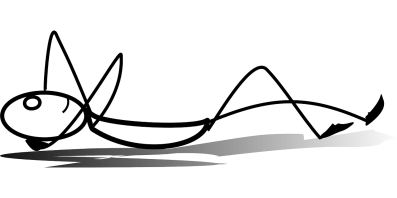 Keeping a routine is really important and can help to give us a sense of purpose and achievement and can help to feel more settled.Positive affirmations Sometimes we can get into unhelpful thinking patterns and think negatively about ourselves and the situation we are in. Positive affirmations can help us to think and feel better about ourselves. Use a statement that starts with I, for example: Try to create a statement about yourself and practice using it whenever you have a negative thought.   These questions might also help you to notice something positive from the day:Managing worry There are lots of changes at the moment. It would be hard not to worry about what it all means for yourself and others, but sometimes we can get sucked into worrying, thinking about it over and over. This type of worry can be exhausting and can make us feel worse.Try to: Notice when you are worryingRemind yourself lots of worrying does not helpFocus on the present moment (there are lots of mindfulness activities in this pack to help practice this)Building resilienceThink about specific challenges you have got through in the past:How did you get through it?What did you do?What did you say to yourself?Who was supportive or helpful at this time?What resources did you use?What useful advice did you get from others?What did you learn about how to cope with challenges?When thinking about ways you have coped with challenges in the past. What did you notice about yourself? ………………………………………………………………………………………………………………………………………………………………………………………………………………………………………………………………………………………………………………………………………………………………………………………………………………………………………………………Are there any skills which could be helpful again?………………………………………………………………………………………………………………………………………………………………………………………………………………………………………………………………………………………………………………………………………………………………………………………………………………………………………………………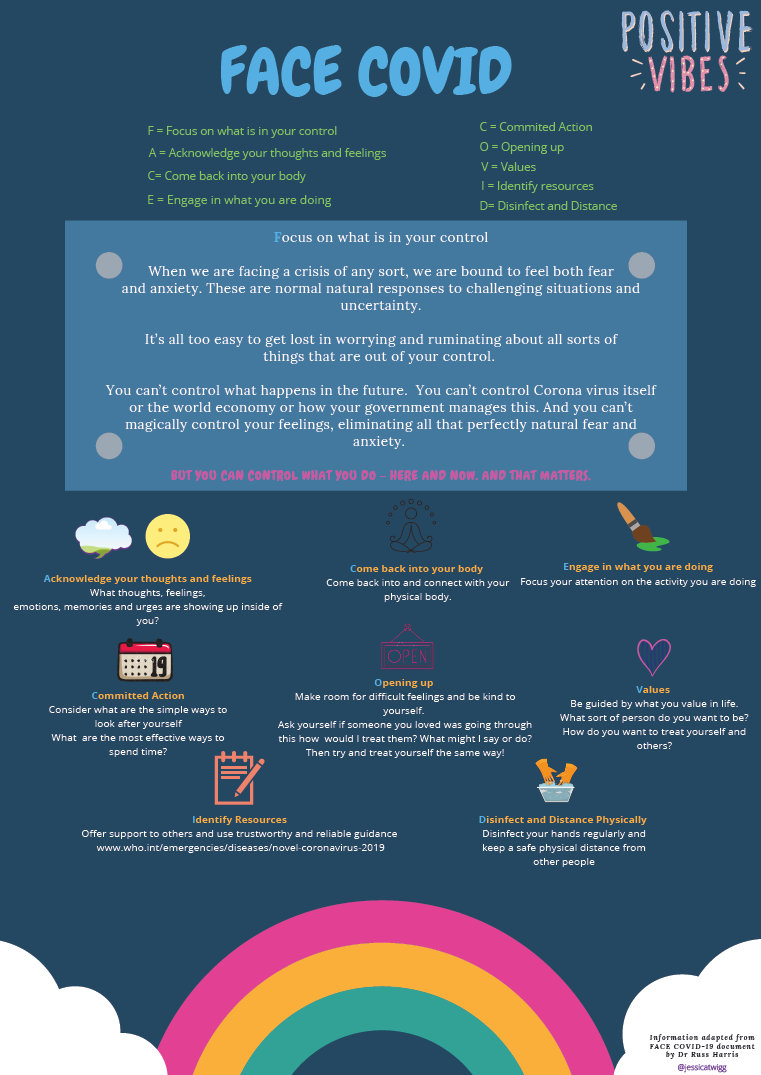 Mindfulness practice Mindfulness can be described as paying attention to what we are experiencing in this moment, and doing so with a particular attitude: One of curiosity, openness, acceptance and warmth. Simply observing what we are experiencing, right now, and bringing a warm curiosity to whatever arises. Allowing thoughts and feelings to come and go without getting caught up in them and without a need to change what you observe. This is your experienceMindfulness is something that we can bring to any aspect of our day to day life. It can help to create feelings of calmness, warmth and self-compassion.Take a moment to feel your breath and ask yourself: How is my mind right now? Is it busy or calm? ………………………………………………………………………………………………………………………………………………………………………………………………………………………………………………………………………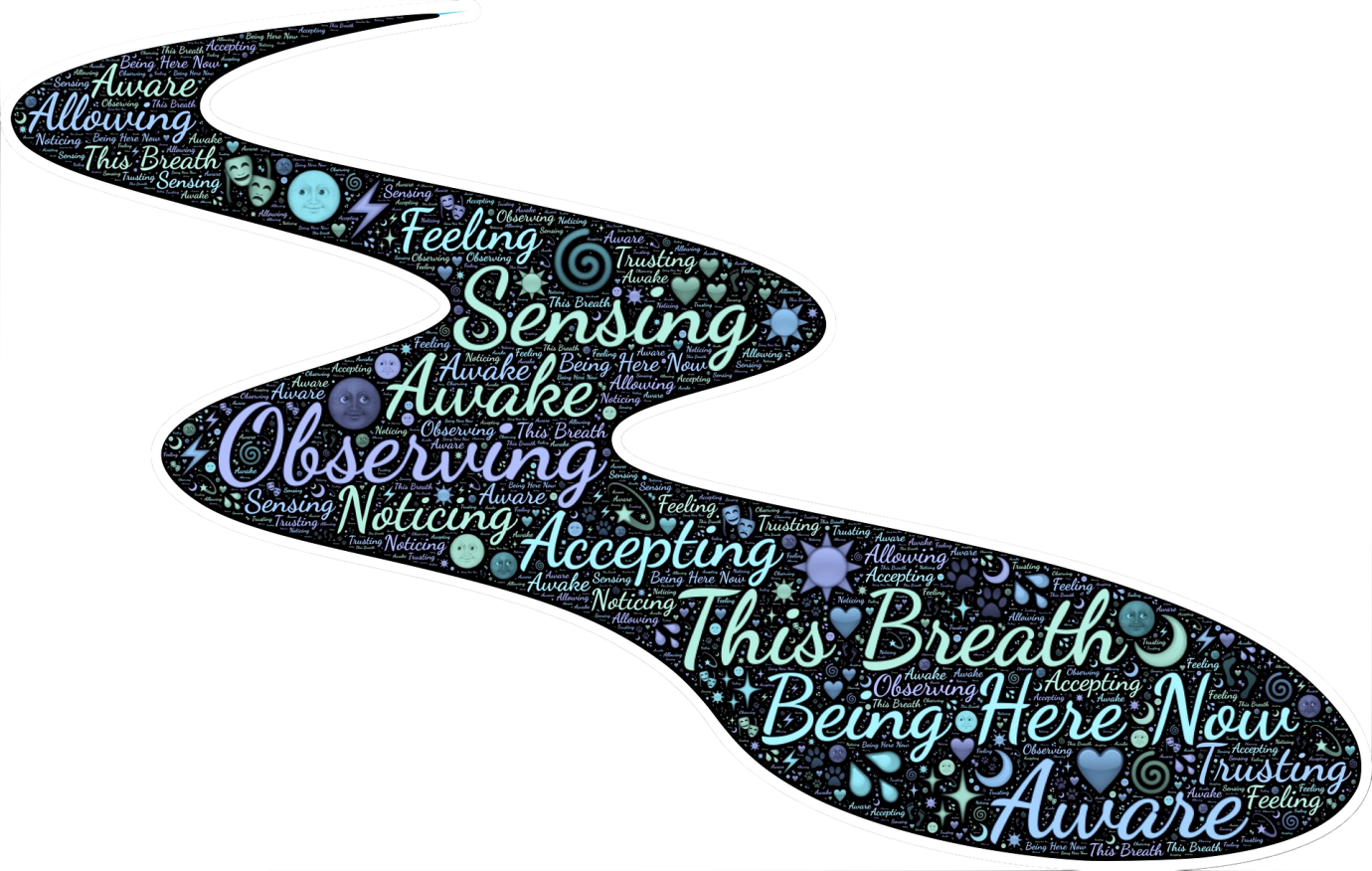 Mindfulness practice - Mindful breathingSit in an upright position on a chair. Place both feet on the floor and put your hands in a comfortable position, perhaps resting on your lap, or on the arms of your chair.If you feel able to do so close your eyes.Focus on your breathing, pay close attention to each in breath and each out breath. You could pay attention to the temperature of your breath or the depth of your breath.Thoughts will come into your mind, and that’s okay, because that’s just what the human mind does. Simply notice those thoughts, then bring your attention back to your breathing. Likewise, you can notice sounds, physical feelings, and emotions, and again, just bring your attention back to your breathing.Keep paying attention to your breathing for a few minutes. With practice you could try this for about five minutes before bringing your attention back to your surroundings.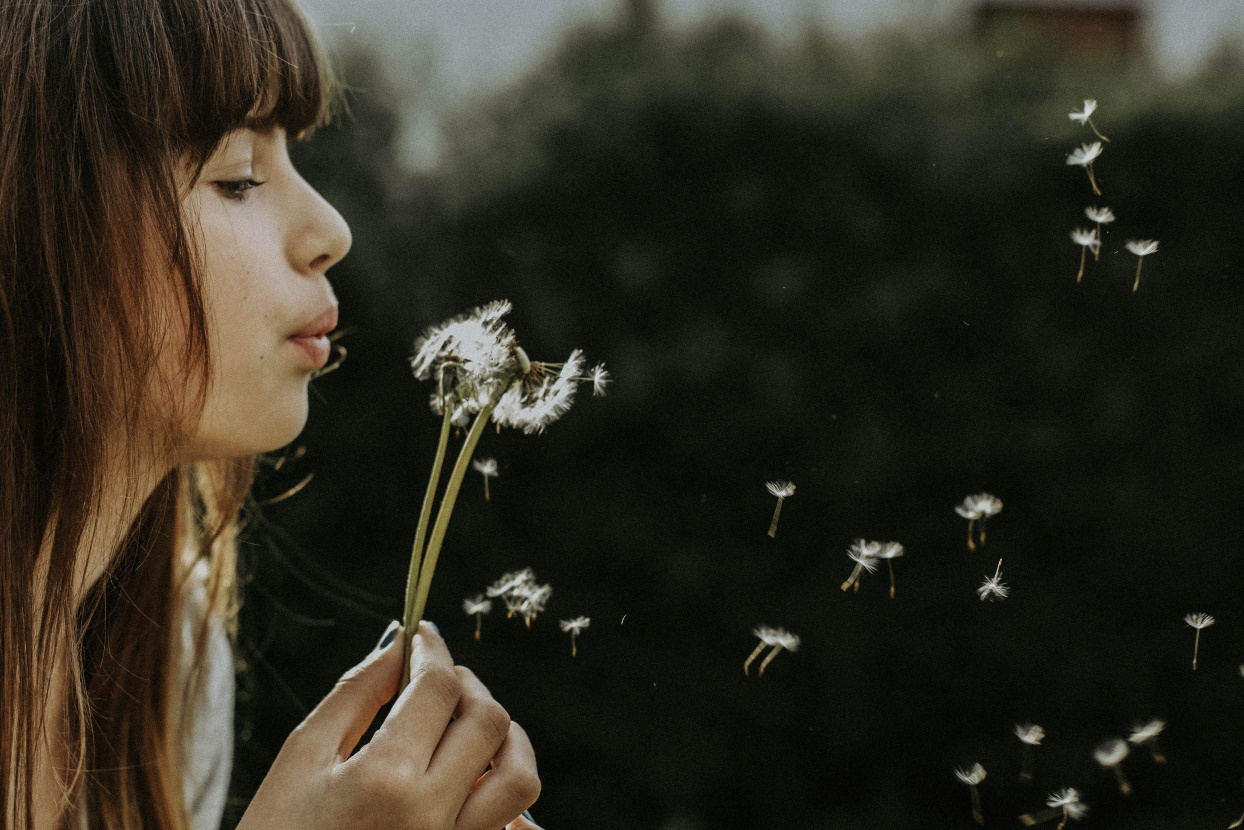 Mindfulness practice – The body scanSit in an upright position on a chair. Place both feet on the floor and put your hands in a comfortable position, perhaps resting on your lap, or on the arms of your chair.If you feel able to do so close your eyes. Focus on your breathing, pay close attention to each in breath and each out breath. Now bring your attention to your head, notice any physical sensations in this part of your body.Next scan your neck and the top of your shoulders and see if you are aware of any sensations in this part of your body.Bring your attention down your back and notice how the top, middle and bottom of your back feel.Now bring your attention to your legs, notice how the top of your legs feel, then bring your attention to the bottom of your legs, finally focusing on your ankles, feet and toes.Now direct your attention to your hands, noticing how your fingers and thumbs feel.Scan your wrists, lower arms, elbows, and top of your arms and pay attention to any sensations in this part of your body.Bring your attention to your tummy area and notice how this part of your body feels.Finally pay attention to your chest. Can you notice your heart beating?Now take three deep breaths in and out and open your eyes, returning your attention to the room and your surroundings.Mindfulness practice - Mindful walkingFirst, set your intention to walk mindfully. Take a few deep breaths, and just acknowledge that during your walk you will try to be aware of your environment and your internal state (i.e., thoughts, feelings, sensations). There are no set rules for this walk, and it can be done anywhere.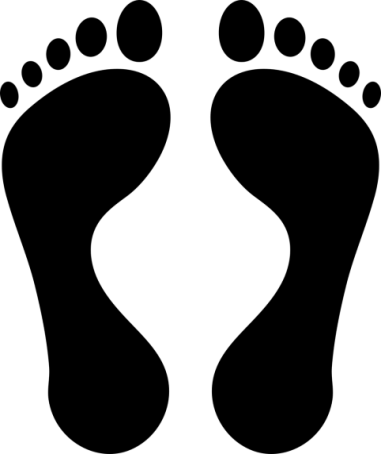 As you begin to walk, notice the sensation of your feet hitting the ground. Notice the process of moving your legs. What muscles tense or relax as you move? Notice where you are stepping, the quality of each step (i.e., are you stepping hard or lightly onto the ground), and the feel of the ground beneath your feet or shoes.Expand your awareness to notice your surroundings. As you walk, what do you see, smell, hear, taste, and feel? How does the air feel on your skin? What do you notice around you?Expand your awareness so that you also become aware of your internal experiences, such as your thoughts and emotions. What thoughts cross your mind as you walk? What emotion or emotions are there right now? Are they intense, or mild? Are these internal experiences pulling you in or can you observe them with a little bit of distance? No need to judge these internal experiences as good or bad, practice just noticing them for what they are. As you complete your walk, congratulate yourself for your intention to practice mindful walking, no matter how many times your mind was pulled away from the walk, or how "well" you thought your practice went today. Just notice that the intention to be mindful is the key to practice, and pat yourself on the backIf at any point during your walk you notice your mind wandering to the past or the future, or being pulled away from the walk, just gently acknowledge that your mind has wandered and bring yourself back to the present moment and the walk.Compassion focused imageryThe aim of this activity is to develop more feelings of compassion and kindness. Don’t worry if you struggle with the imagery to start with. Sometimes we need to practice to get used to it.  The important thing is to be curious and see what works for you. Creating a safe placeStart by sitting comfortably and finding a soothing breathing rhythm. 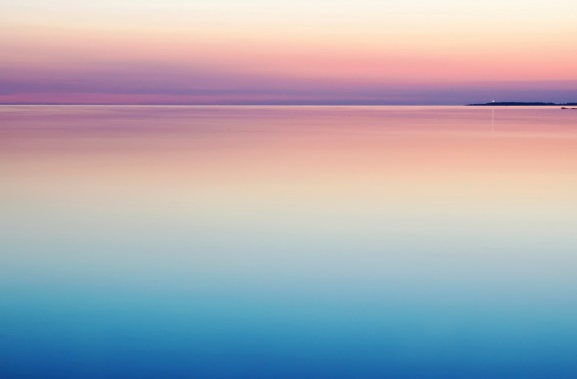 Allow your mind to focus on and create a place that seems as if it could give you the feeling of safeness and calmness. Sometimes these feelings may be difficult to generate. The act of trying, and the sense of it being the sort of place you would like it to is the important thing.  Your place may be a beautiful wood where you can feel the wind gently on your face; it may be a beach with a crystal clear blue sea and soft white sand, or a cabin with a log fire. Wherever you imagine it should bring a sense of pleasure to you and a feeling of safeness. At your imagined place, bring your attention to each of your senses; what you can imagine seeing, feeling, hearing, tasting and smelling. When you bring you safe place to mind allow your body to relax. Imagine this as your own unique safe place, created by you. The place itself can take joy and happiness in you being there. When you imagine this place, allow yourself to feel soothed.Compassion colour Imagine a colour you associate with compassion or kindness.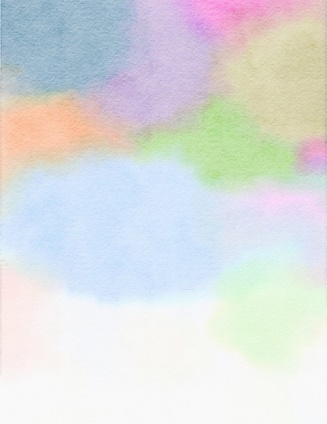 Now imagine your compassionate colour surrounding you. Then slowly imagine this entering your heart area, through your body. As this happens try to focus on the colour as having wisdom, strength and warmth. Try to create a facial expression of kindness on your own face as you do this.Letting go of difficult emotions through Mindfulness5-4-3-2-1…GroundingGrounding exercises can be helpful in managing overwhelming feelings by helping us to regain our focus and stay in the present moment.  Here is a simple exercise you can do to help you feel grounded: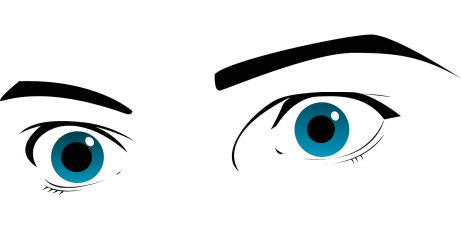 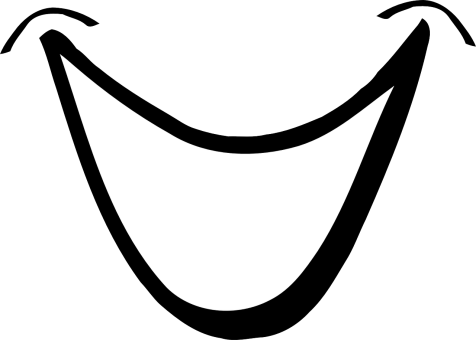 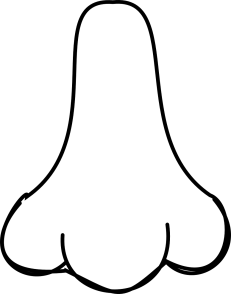 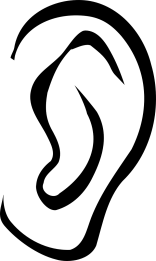 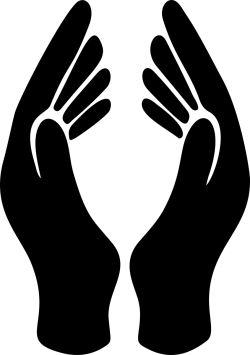 Self-soothingWhat is self-soothing? 
Self-soothing is another way to manage difficult emotions using your 
five senses 
When should I use this skill?
Soothe one or more of your senses for a couple of minutes each day. Plan practice time into your day. For example, try this skill when you are not distressed. Practice using the skill when you need to cope with a lot of distress.Developing your Self-soothing kit
Pick a box or bag that you like. Collect five or more items to go into it. Try to pick items to soothe all five senses. The ideas below might help you.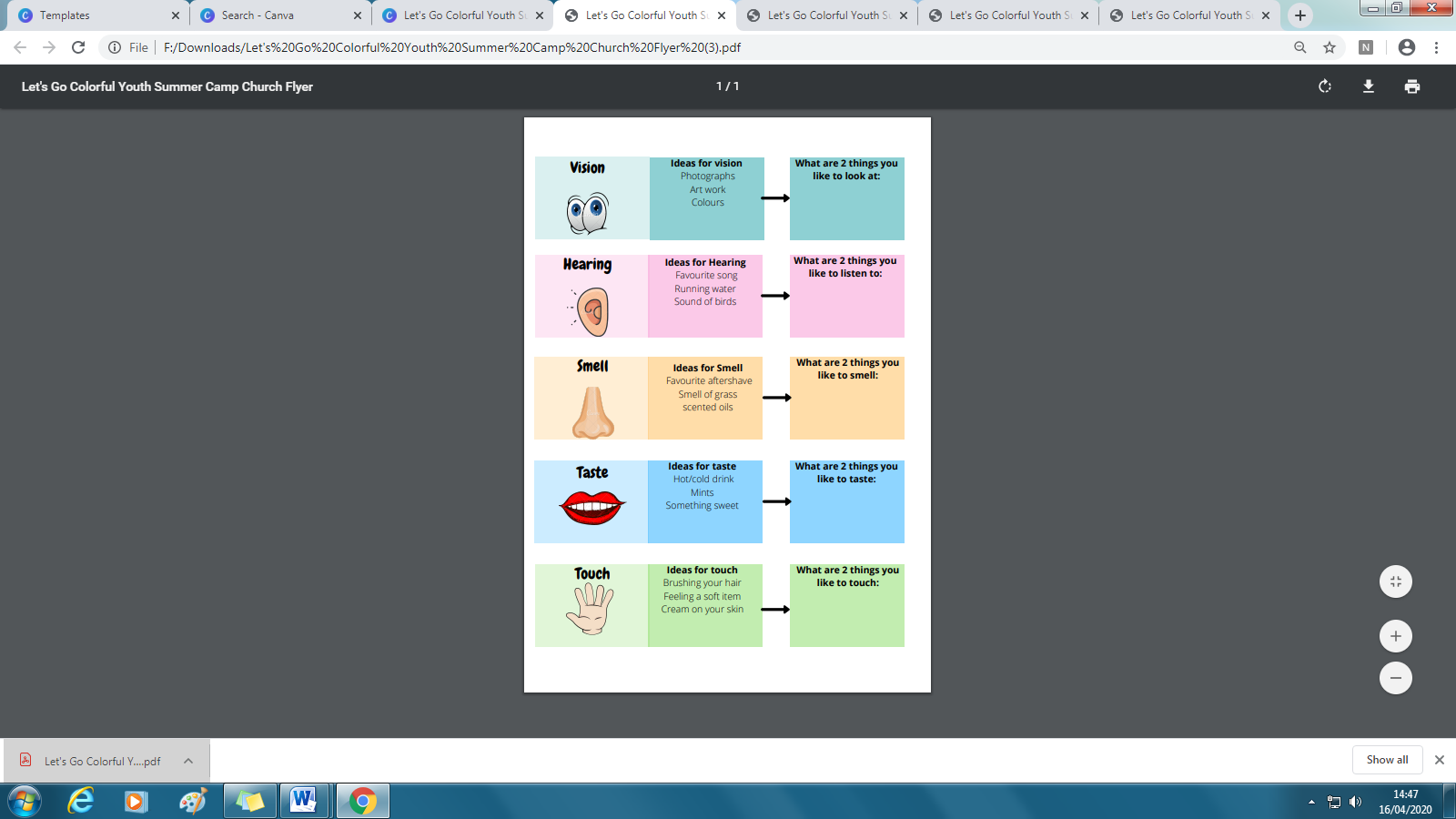 Apps for mental health and wellbeingYou might find the following apps helpful. Please note, some of the apps listed below allow you to use some of the practices for free, however, sometimes you have to pay. If you don’t want to pay for an app, go to the end of this pack, where there is a list of free YouTube links you can access.Mindfulness Headspace					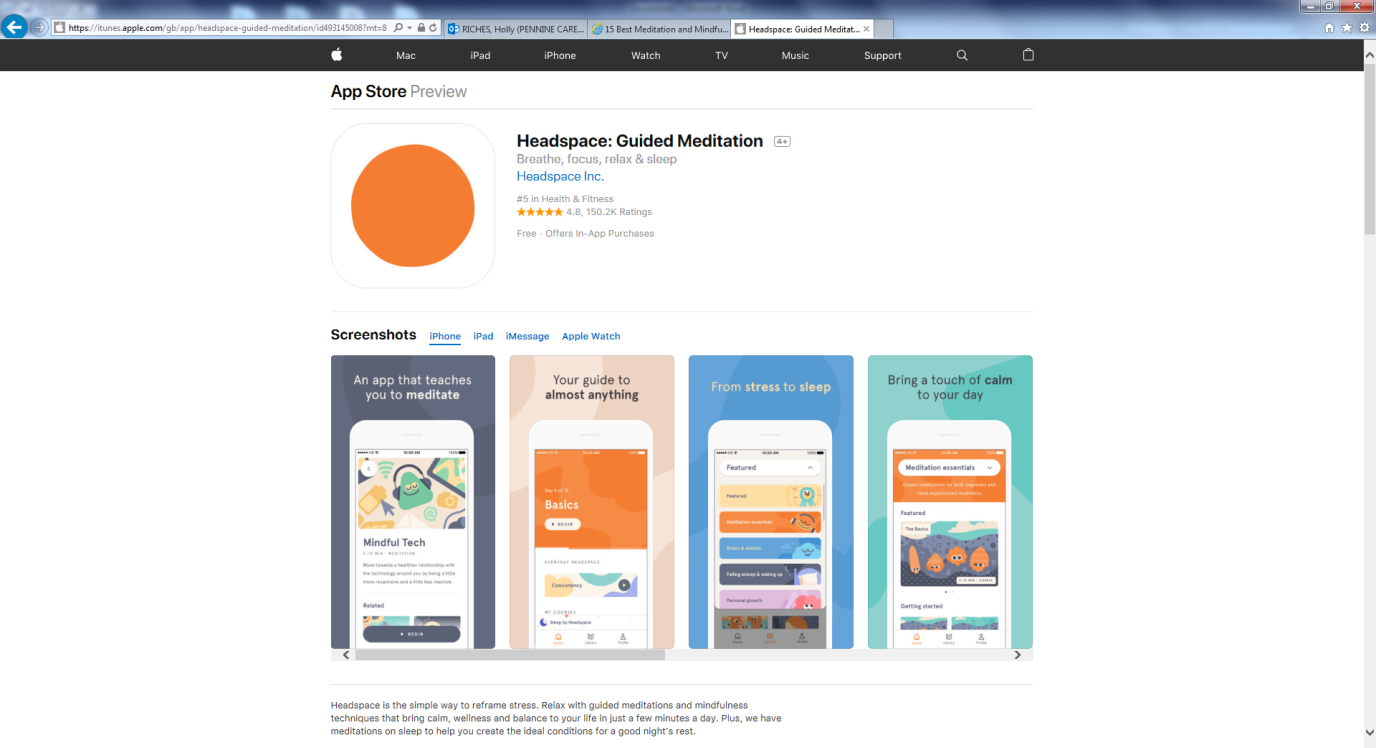 Stop, Breathe & Think 			
Mindfulness Based Living		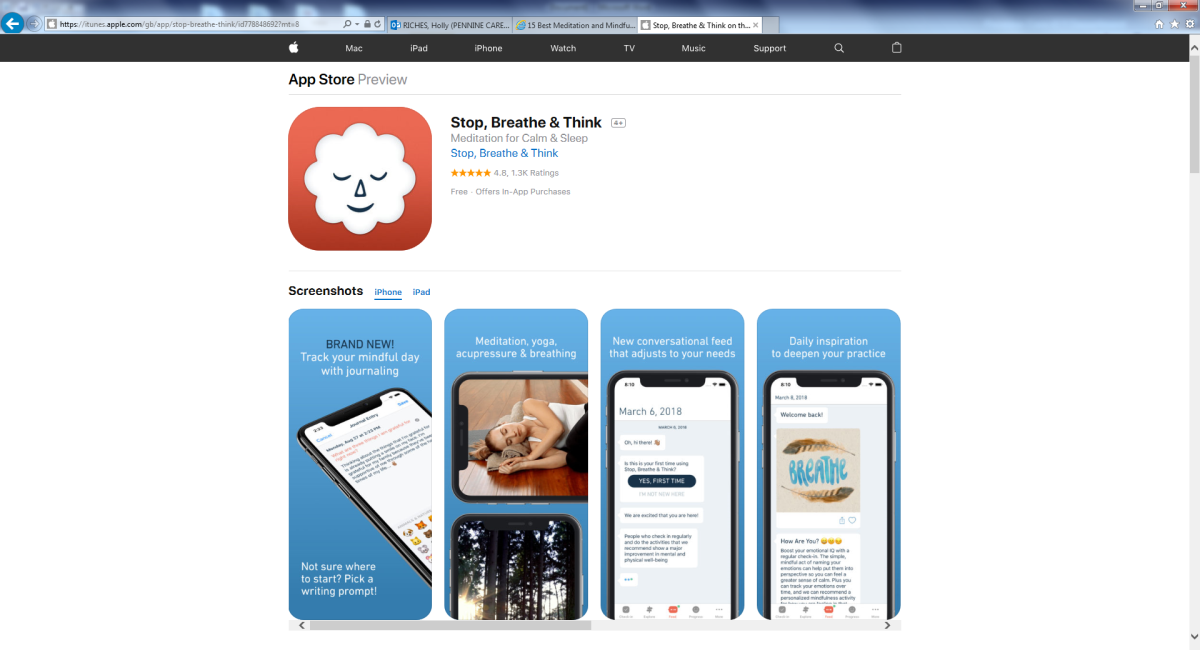 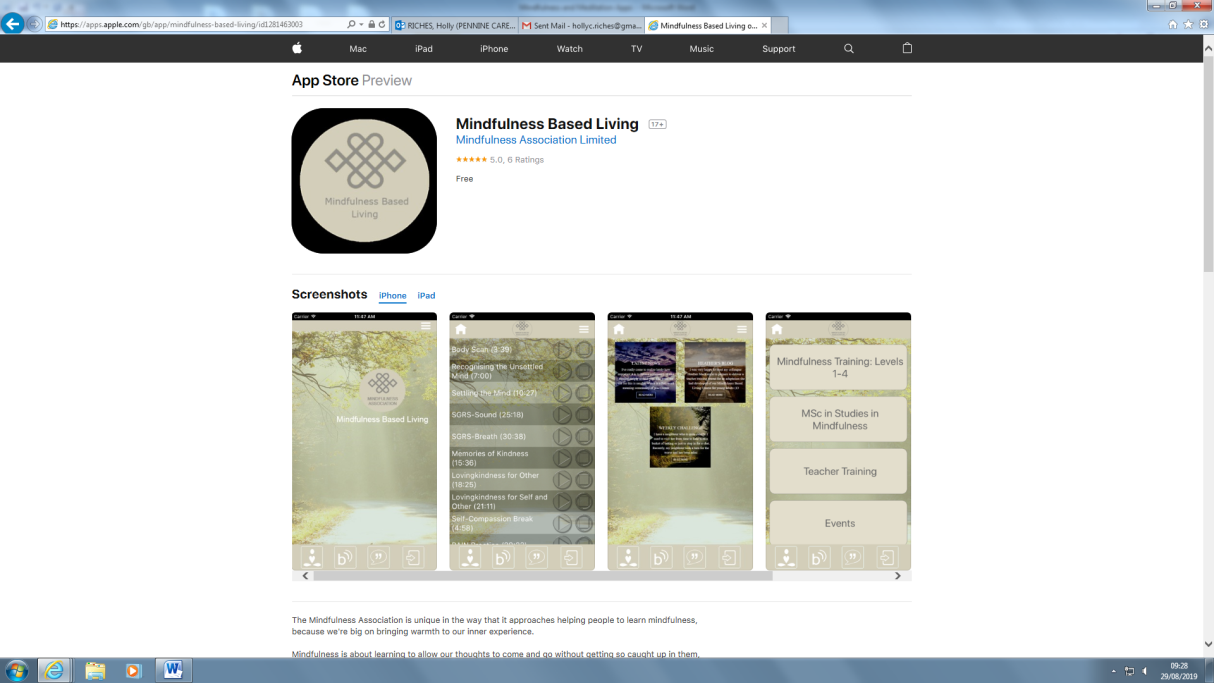 Sleep Meditation and Sleep Stories Calm						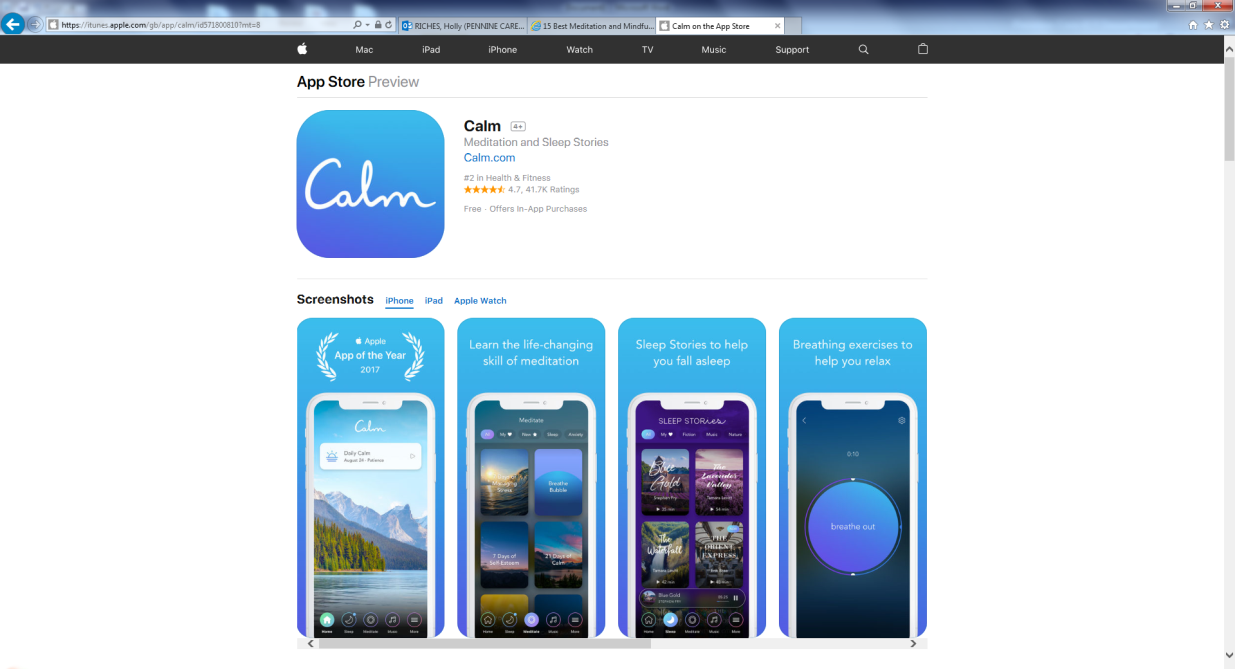 Slumber 					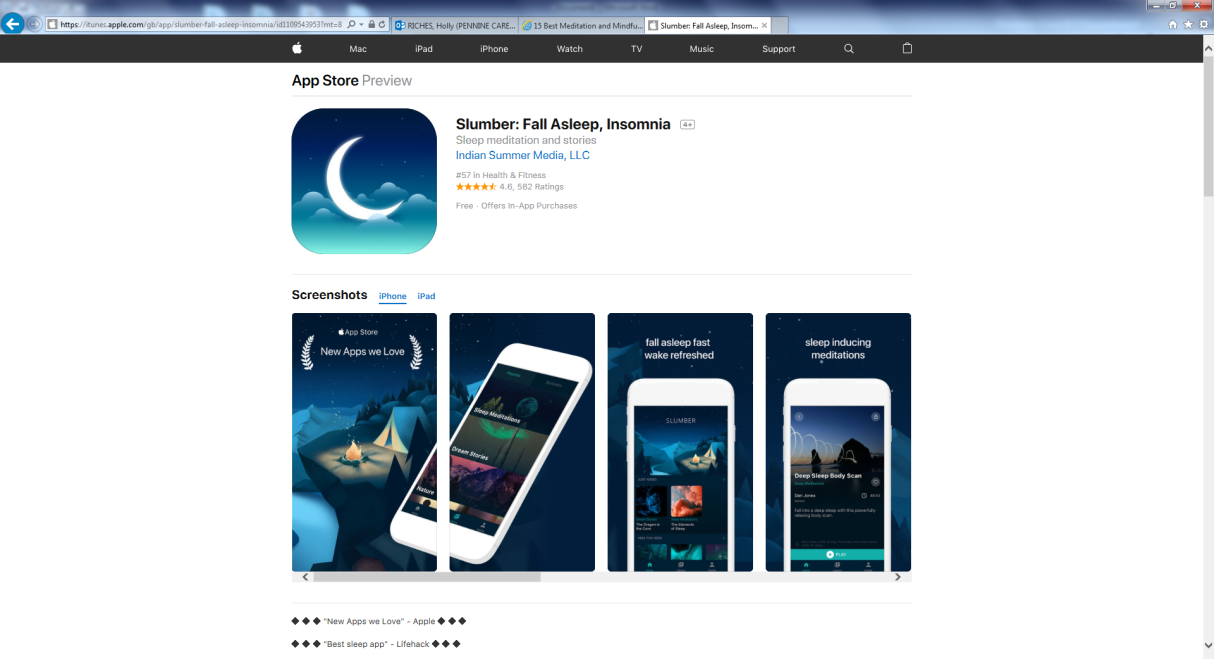 Breathing practicesBreathe2Relax				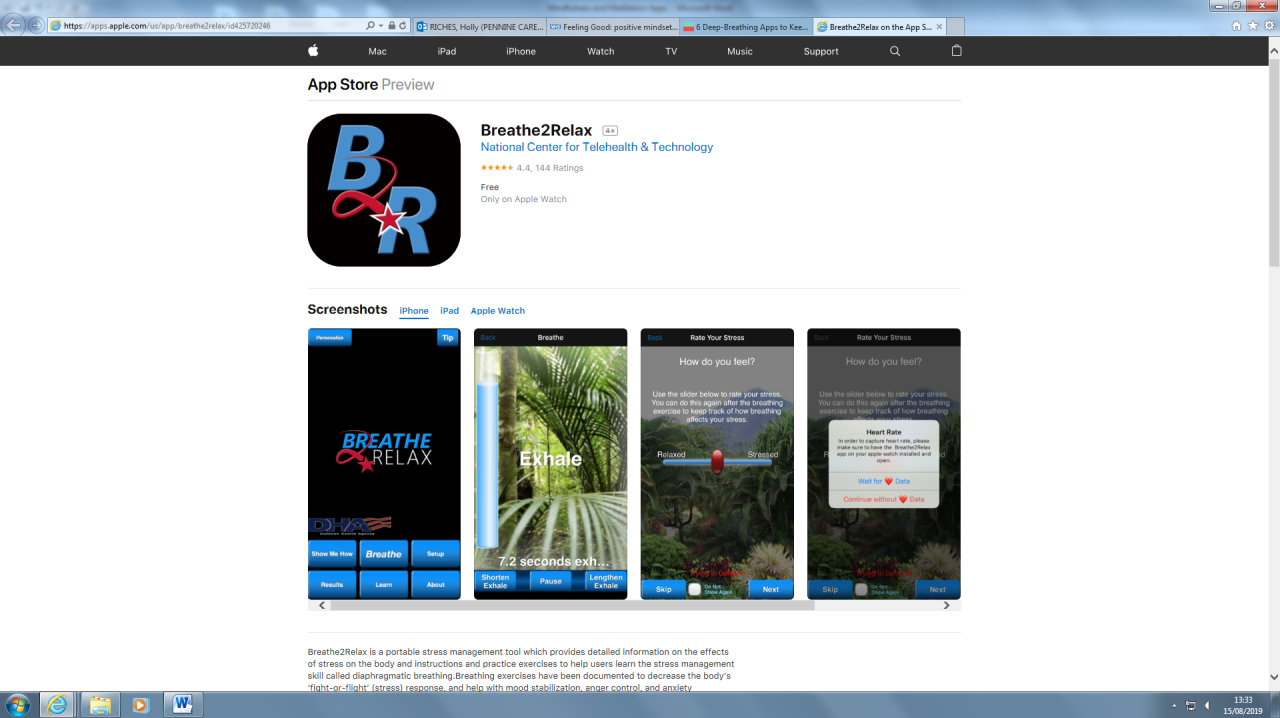 Breathing Zone 				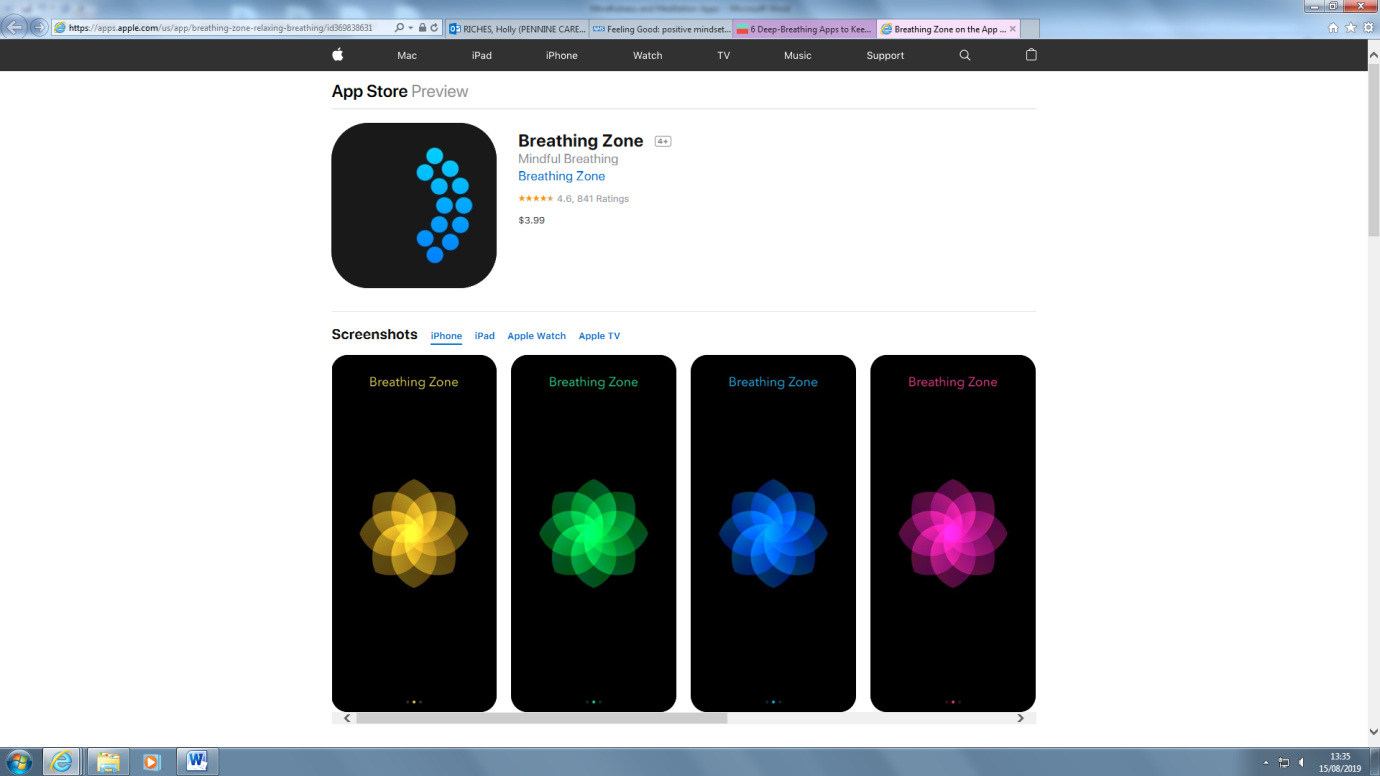 Mental HealthMy Possible Self				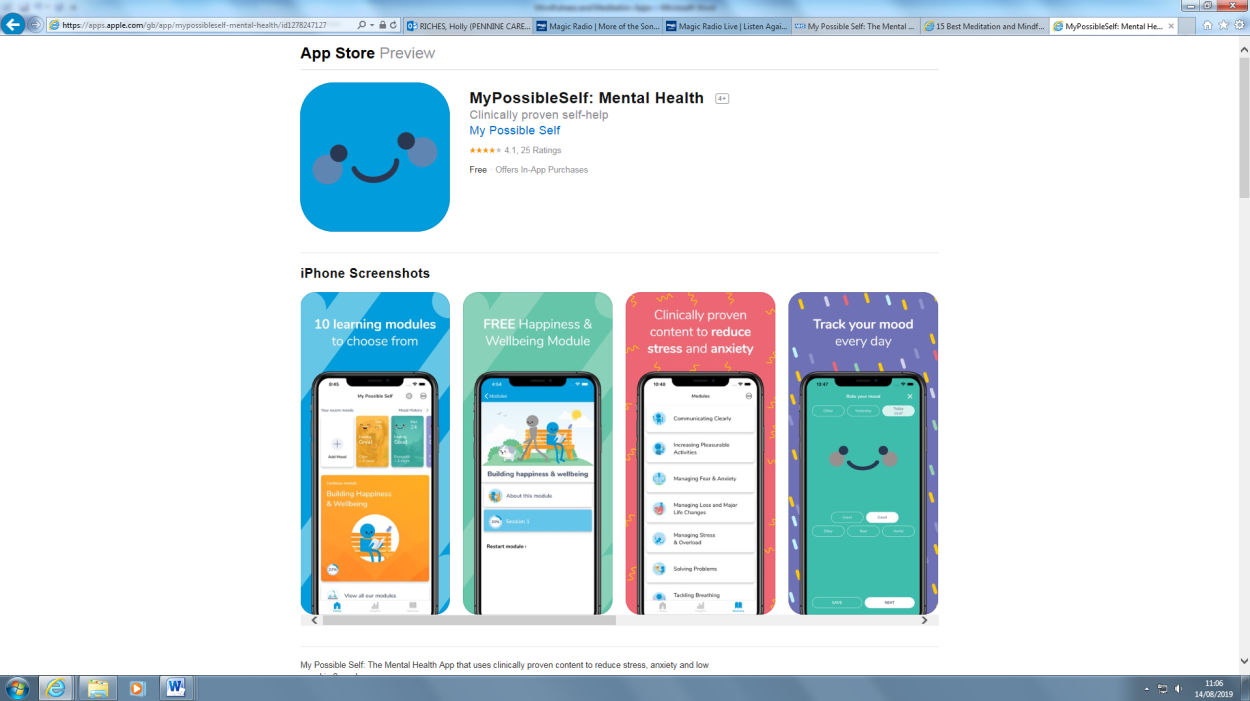 (Anxiety, stress and unhelpful thinking)Stress and Anxiety Companion	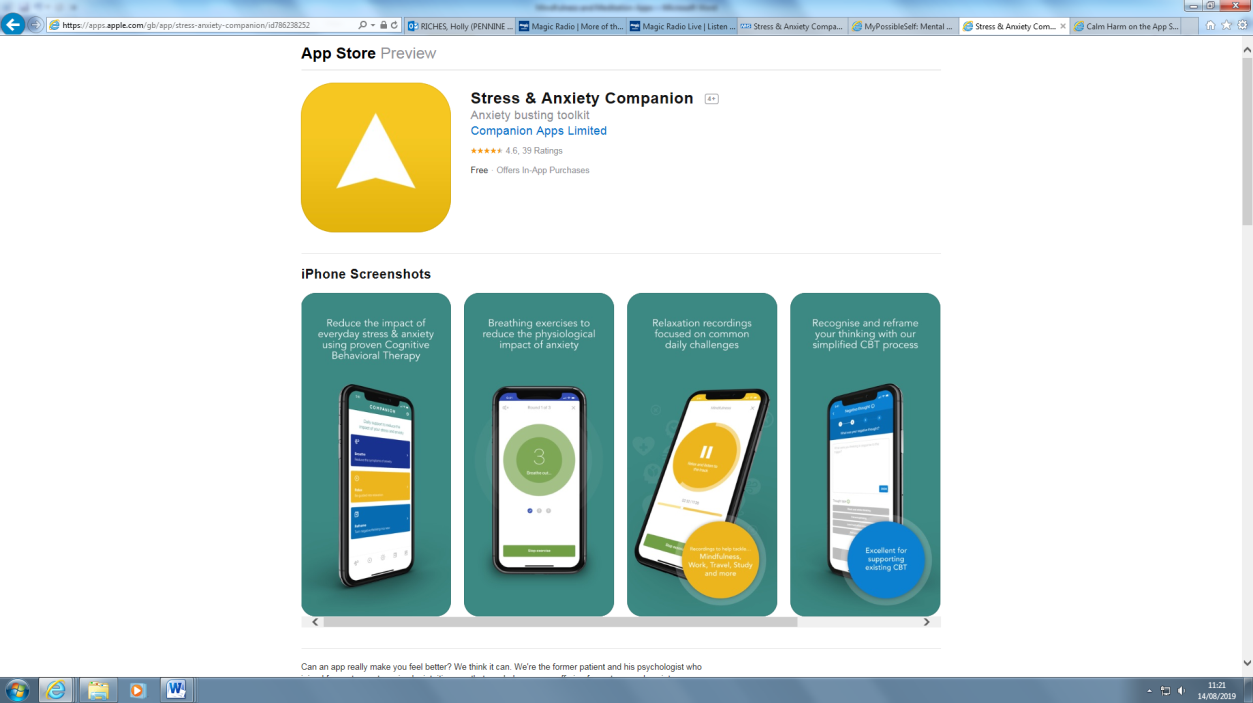 (Stress and anxiety)Woebot					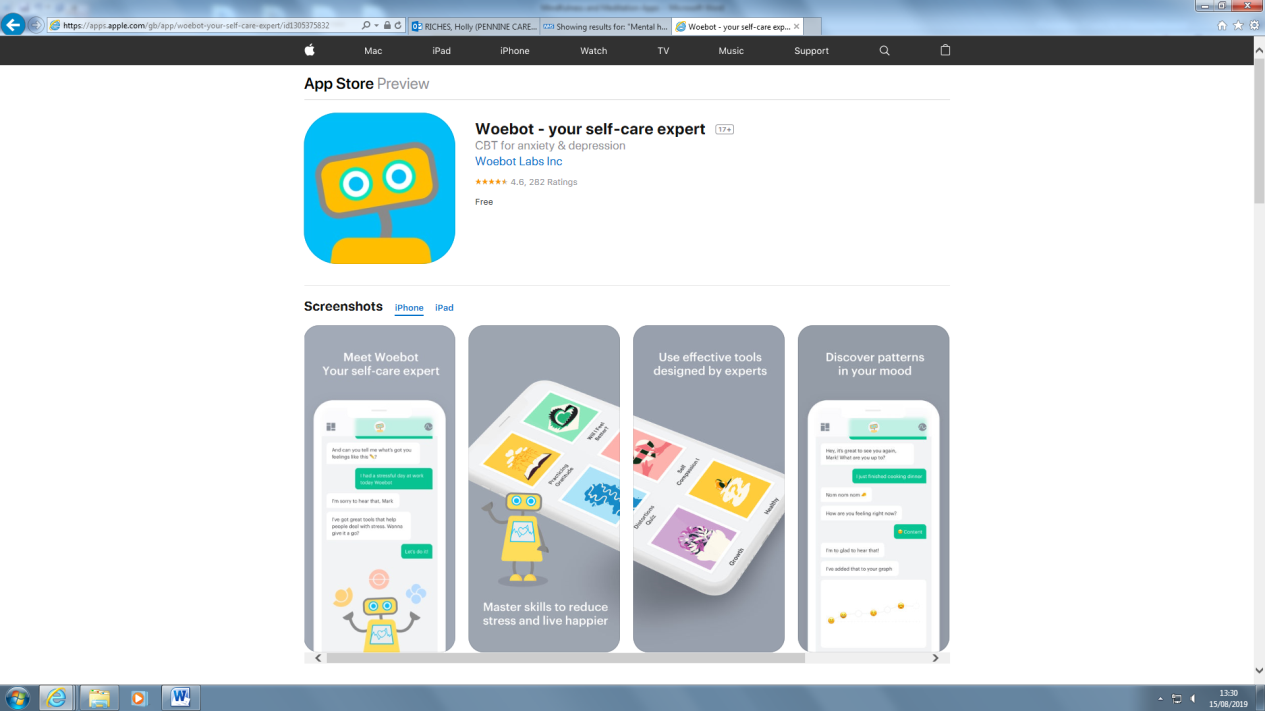 (Anxiety and depression)What’s up?					
(Depression, Anxiety, Anger, Stress)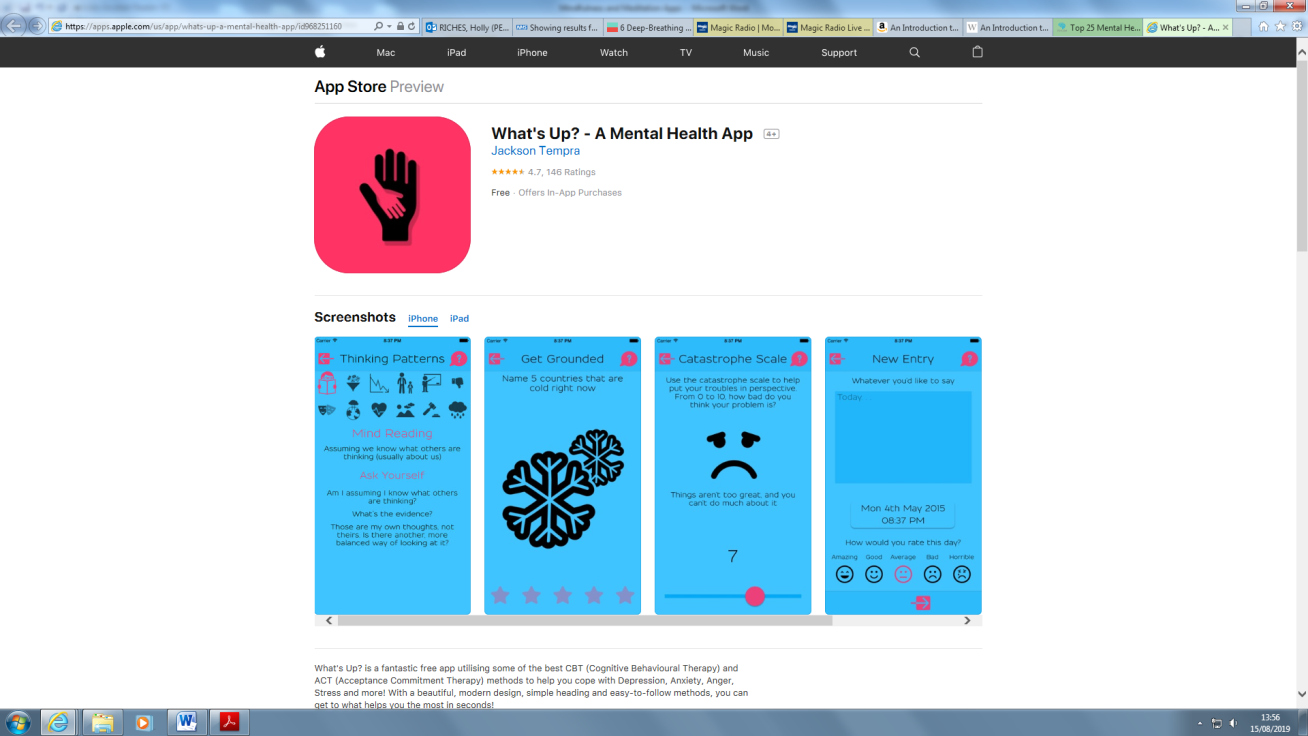 Other NHS approved apps can be discovered here:https://www.nhs.uk/apps-library/category/mental-health/
Online self-help booklets and NHS approved audio guides covering a range of issues, from anxiety to low mood and difficulties sleeping can be found here:http://www.selfhelpguides.ntw.nhs.uk/penninecare/https://www.nhs.uk/conditions/stress-anxiety-depression/moodzone-mental-wellbeing-audio-guides/Free guided mindfulness scriptsThe free Mindfulness project website: http://www.freemindfulness.org/homeLeaves on a stream:https://www.youtube.com/watch?v=yIlZHoiOb0s  7 minutes 57 seconds 5 minute breathing:https://www.youtube.com/watch?v=nmFUDkj1Aq0  5 minutes 22 seconds Body scan:https://www.youtube.com/watch?v=QS2yDmWk0vs  8 minutes, 38 seconds Self-soothing: https://www.youtube.com/watch?v=Xl_B45DpMLU  10 minutes 7 seconds Being present:https://www.youtube.com/watch?v=ZToicYcHIOU  10 minutes 30 seconds Visuals - Calm breathing bubble:https://www.youtube.com/watch?v=iaQed_Xdyvw  50 seconds Octagon breathing:https://www.youtube.com/watch?v=Wdbbtgf05Ek  5 minutes Sleep - Time for rest: 
https://www.youtube.com/watch?v=RsrYKy5aYKg  5 minutes Pulling it all together – What works for you?This pack contains lots of ideas for strategies you might find helpful, to look after your wellbeing. Spend time trying different techniques. Use the box below to write down your experience during each practice.  We all find different activities helpful. You can use this information, to learn more about what works for you. Further helpWe hope you will find the exercises suggested in this pack helpful. If you feel that you are experiencing difficulties or you would like some other ideas of techniques to use then please speak to a member of the team.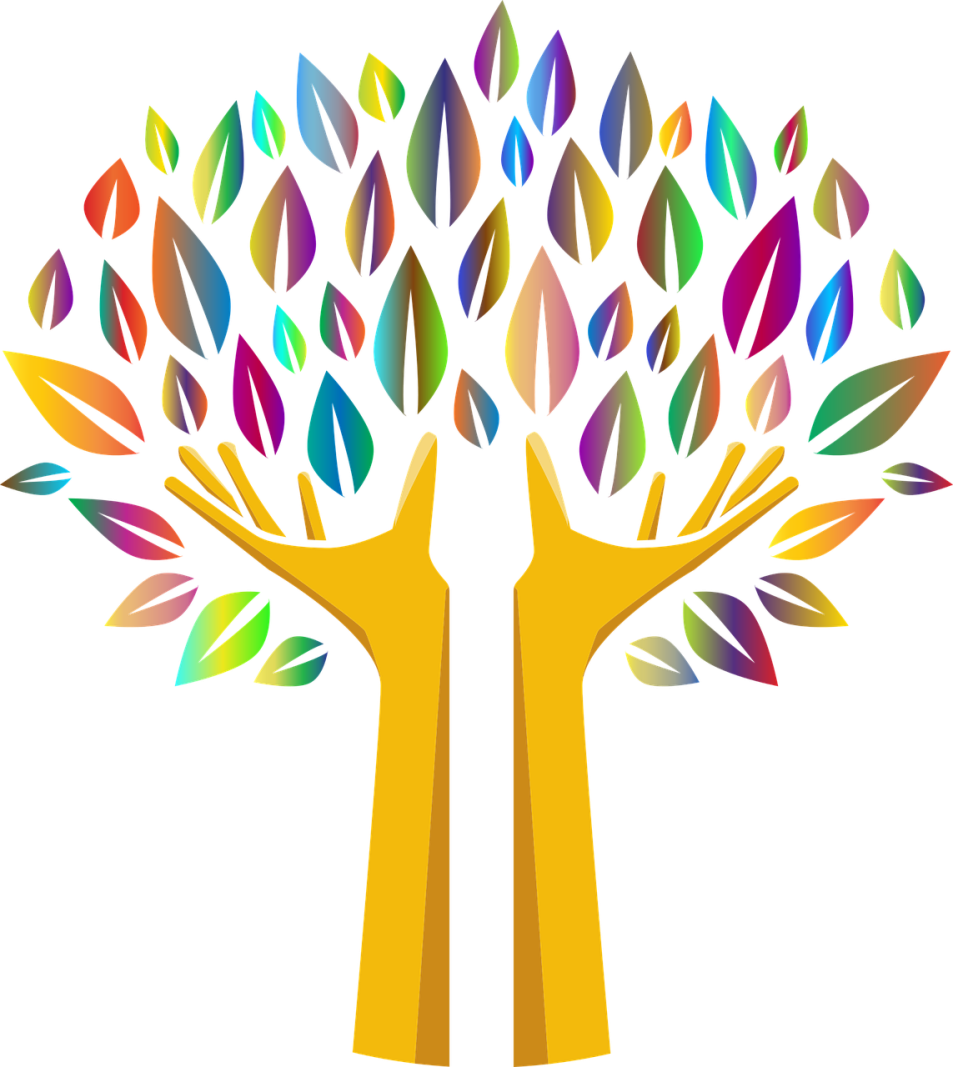 Acknowledgments This pack was developed by the RHSD Psychology team. It draws on the following psychological approaches and resources:Dialectical Behavioural Therapy (DBT); Marsha Linehan Acceptance and Commitment Therapy (ACT); Dr Russ Harris Compassion Focused Therapy (CFT); Paul Gilbert Mindfulness; The Free Mindfulness Project http://www.freemindfulness.org/homehttps://www.getselfhelp.co.uk/https://www.psychologytools.com/Try something newTry a new food, listen to new music or read a new book. Be curious. WriteWrite a letter, a ‘thank you’ card or a journal MorningAfternoonEveningMondayTuesdayWednesdayMorningAfternoonEveningThursdayFridaySaturdaySundayWhat did you try? Day/timeHow did it feel?Mindful breathing Monday morning Relaxing, but took me a while to get the hang of it. 